REKAPITULACE: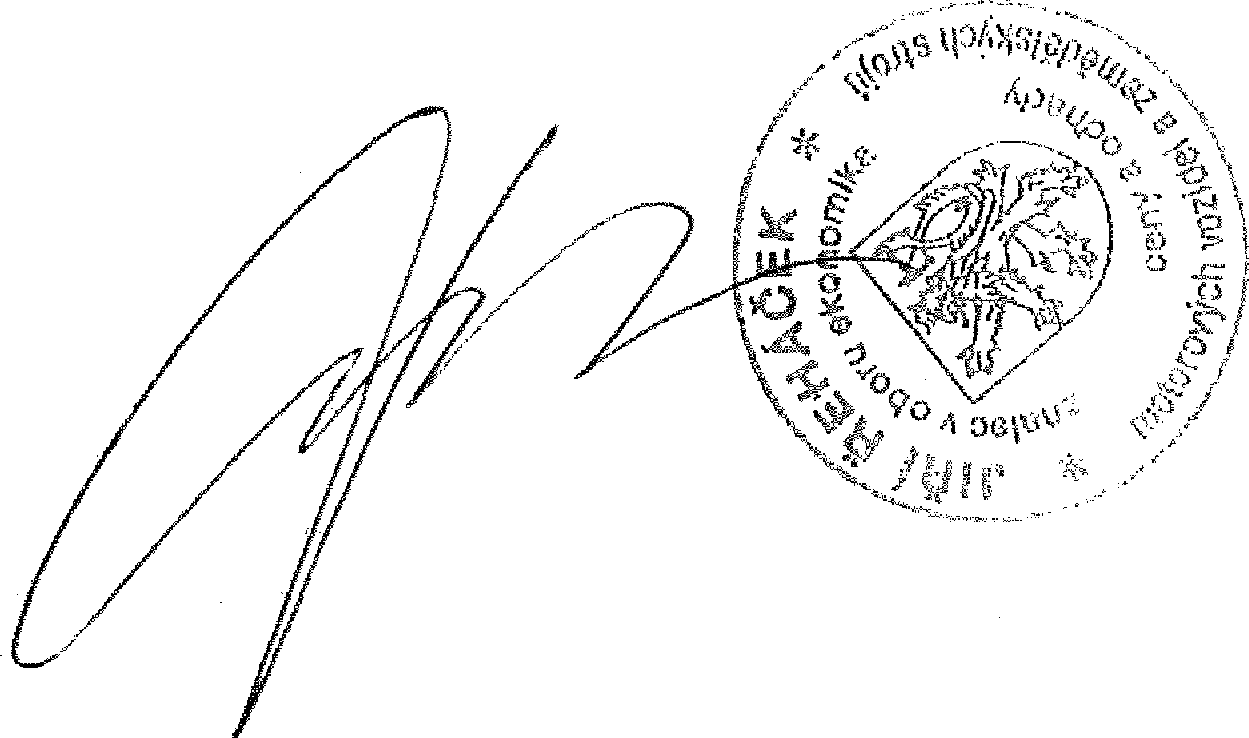 Stanovuji cenu obvyklou vozidla na:102 000,-Kč vč. DPHZnalecká doložka:Znalecký posudek jsem podal jako znalec jmenovaný rozhodnutím Krajského soudu v Českých Budějovicích ze dne 29.10.1997, pod Č. j. 1548/z, oboru ekonomika, odvětví ceny a odhady pro oceňování motorových vozidel, zemědělské mechanizace, všeobecné strojírenství včetně posuzování technického stavu a věcí movitých. Doprava městská a silniční.Znalecký posudek byl zapsán do znaleckého deníku podpoř.č.9-1331/2017. Znalečné a náhradu nákladů účtuji dle připojené faktury.